What LINX have been doing since 1st December 2016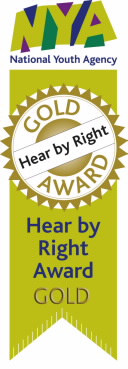 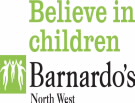 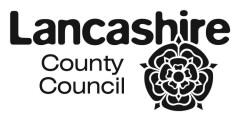 DateEventNumber of young people2nd December 2016Children’s Rights Alliance for England meeting in London1 member of LINX and 1 member of POWAR6th December 2016LINX Media group meeting3 members of LINX and 13th December 2016Young Inspectors meet to write reports following visits to local authority residential units4 members of LINX14th December 2016LINX attend PROUD 2017 awards planning meeting1 member of LINX20th December 2016Lancashire Participation Service Christmas Party20 member so LINX3rd January 2017Media Group meet to write new year newsletter5 members of LINX10th January 2017LINX look at CSE training for professionals to make it more young people friendly2 members of LINX11th January 2017The Post Ofsted Young Person’s Group meeting6 members of LINX12th January 2017Stories To Connect With Group meet to develop their research5 members of LINX10th January 2017Young Inspectors meet to write reports following visits to local authority residential units2 members of LINX and 6 members of POWAR13th January 2017Young person’s interview panel for Barnardo’s trustees1 member of LINX and 1 member of POWAR13th January 2017Corporate Parenting Board presentation to the Lancashire Safeguarding Children’s Board1 member of LINX18th January 2017Care Leavers Forum in Central LancashireAgree to pilot an ASDAN in their role as members of the Preparation for Independence Working Group4 care leavers23rd January 2017LINX attend speed interviews for prospective social workers at county hall5 members of LINX24th January 2017LINX hold their monthly combined meeting7 members of LINX25th January 2017LINX East group meet at Burnley Youth Zone 6 members of LINX25th and 26th January 2017LINX attend shortlisting for the PROUD 2017 awards5 members of LINX